Lampiran 1.RUBRIK PENILAIAN TATA BAHASA (WRITING)Nama	:NIM	:Lampiran 2.RUBRIK PENILAIAN KELANCARAN (SPEAKING)Nama	:NIM	: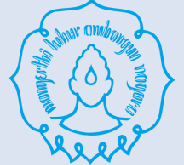 RENCANA PEMBELAJARAN SEMESTER (RPS)PROGRAM STUDI: SASTRA ARABFAKULTAS ILMU BUDAYA UNIVERSITAS SEBELAS MARETRENCANA PEMBELAJARAN SEMESTER (RPS)PROGRAM STUDI: SASTRA ARABFAKULTAS ILMU BUDAYA UNIVERSITAS SEBELAS MARETRENCANA PEMBELAJARAN SEMESTER (RPS)PROGRAM STUDI: SASTRA ARABFAKULTAS ILMU BUDAYA UNIVERSITAS SEBELAS MARETRENCANA PEMBELAJARAN SEMESTER (RPS)PROGRAM STUDI: SASTRA ARABFAKULTAS ILMU BUDAYA UNIVERSITAS SEBELAS MARETRENCANA PEMBELAJARAN SEMESTER (RPS)PROGRAM STUDI: SASTRA ARABFAKULTAS ILMU BUDAYA UNIVERSITAS SEBELAS MARETRENCANA PEMBELAJARAN SEMESTER (RPS)PROGRAM STUDI: SASTRA ARABFAKULTAS ILMU BUDAYA UNIVERSITAS SEBELAS MARETRENCANA PEMBELAJARAN SEMESTER (RPS)PROGRAM STUDI: SASTRA ARABFAKULTAS ILMU BUDAYA UNIVERSITAS SEBELAS MARETIdentitas Mata KuliahIdentitas Mata KuliahIdentitas Mata KuliahIdentitas Mata KuliahIdentitas Mata KuliahIdentitas Mata KuliahIdentitas Mata KuliahIdentitas dan ValidasiKode Mata KuliahKode Mata KuliahKode Mata KuliahKode Mata KuliahKode Mata Kuliah: UNG2101Dosen Pengembang RPS:Intan Mustika SariNama Mata KuliahNama Mata KuliahNama Mata KuliahNama Mata KuliahNama Mata Kuliah:Bahasa Inggris IIBobot Mata Kuliah (sks)Bobot Mata Kuliah (sks)Bobot Mata Kuliah (sks)Bobot Mata Kuliah (sks)Bobot Mata Kuliah (sks):2 SKSKoord. Kelompok Mata Kuliah  :SemesterSemesterSemesterSemesterSemester:IIMata Kuliah PrasyaratMata Kuliah PrasyaratMata Kuliah PrasyaratMata Kuliah PrasyaratMata Kuliah Prasyarat:-Kepala Program Studi  :Muhammad Farkhan Mujahidin, S.Ag, M.AgCapaian Pembelajaran Lulusan (CPL)Capaian Pembelajaran Lulusan (CPL)Capaian Pembelajaran Lulusan (CPL)Capaian Pembelajaran Lulusan (CPL)Capaian Pembelajaran Lulusan (CPL)Capaian Pembelajaran Lulusan (CPL)Capaian Pembelajaran Lulusan (CPL)Capaian Pembelajaran Lulusan (CPL)Capaian Pembelajaran Lulusan (CPL)Capaian Pembelajaran Lulusan (CPL)Capaian Pembelajaran Lulusan (CPL)Kode CPLKode CPLUnsur CPLUnsur CPLUnsur CPLUnsur CPLUnsur CPLUnsur CPLUnsur CPLUnsur CPLUnsur CPLS-9:Menunjukkan sikap bertanggung jawab atas pekerjaan di bidang keahliannya secara mandiriMenunjukkan sikap bertanggung jawab atas pekerjaan di bidang keahliannya secara mandiriMenunjukkan sikap bertanggung jawab atas pekerjaan di bidang keahliannya secara mandiriMenunjukkan sikap bertanggung jawab atas pekerjaan di bidang keahliannya secara mandiriMenunjukkan sikap bertanggung jawab atas pekerjaan di bidang keahliannya secara mandiriMenunjukkan sikap bertanggung jawab atas pekerjaan di bidang keahliannya secara mandiriMenunjukkan sikap bertanggung jawab atas pekerjaan di bidang keahliannya secara mandiriMenunjukkan sikap bertanggung jawab atas pekerjaan di bidang keahliannya secara mandiriMenunjukkan sikap bertanggung jawab atas pekerjaan di bidang keahliannya secara mandiriKU-1:Mampu menyelesaikan pekerjaan berlingkup luas dan menganalisis data dengan beragam metode yang sesuai,baik yang belum maupun sudah bakuMampu menyelesaikan pekerjaan berlingkup luas dan menganalisis data dengan beragam metode yang sesuai,baik yang belum maupun sudah bakuMampu menyelesaikan pekerjaan berlingkup luas dan menganalisis data dengan beragam metode yang sesuai,baik yang belum maupun sudah bakuMampu menyelesaikan pekerjaan berlingkup luas dan menganalisis data dengan beragam metode yang sesuai,baik yang belum maupun sudah bakuMampu menyelesaikan pekerjaan berlingkup luas dan menganalisis data dengan beragam metode yang sesuai,baik yang belum maupun sudah bakuMampu menyelesaikan pekerjaan berlingkup luas dan menganalisis data dengan beragam metode yang sesuai,baik yang belum maupun sudah bakuMampu menyelesaikan pekerjaan berlingkup luas dan menganalisis data dengan beragam metode yang sesuai,baik yang belum maupun sudah bakuMampu menyelesaikan pekerjaan berlingkup luas dan menganalisis data dengan beragam metode yang sesuai,baik yang belum maupun sudah bakuMampu menyelesaikan pekerjaan berlingkup luas dan menganalisis data dengan beragam metode yang sesuai,baik yang belum maupun sudah bakuKU-2Mampu menunjukkan kinerja bermutu dan terukurMampu menunjukkan kinerja bermutu dan terukurMampu menunjukkan kinerja bermutu dan terukurMampu menunjukkan kinerja bermutu dan terukurMampu menunjukkan kinerja bermutu dan terukurMampu menunjukkan kinerja bermutu dan terukurMampu menunjukkan kinerja bermutu dan terukurMampu menunjukkan kinerja bermutu dan terukurMampu menunjukkan kinerja bermutu dan terukurP-1Menguasai kaidah teks dan kewacanaan bahasa Inggris dalam genre faktual dan non-faktualMenguasai kaidah teks dan kewacanaan bahasa Inggris dalam genre faktual dan non-faktualMenguasai kaidah teks dan kewacanaan bahasa Inggris dalam genre faktual dan non-faktualMenguasai kaidah teks dan kewacanaan bahasa Inggris dalam genre faktual dan non-faktualMenguasai kaidah teks dan kewacanaan bahasa Inggris dalam genre faktual dan non-faktualMenguasai kaidah teks dan kewacanaan bahasa Inggris dalam genre faktual dan non-faktualMenguasai kaidah teks dan kewacanaan bahasa Inggris dalam genre faktual dan non-faktualMenguasai kaidah teks dan kewacanaan bahasa Inggris dalam genre faktual dan non-faktualMenguasai kaidah teks dan kewacanaan bahasa Inggris dalam genre faktual dan non-faktualP-2Menguasai konsep teoretis dan prinsip-prinsip ilmu bahasa, sastra, Kajian Amerika, dan/atau penerjemahanMenguasai konsep teoretis dan prinsip-prinsip ilmu bahasa, sastra, Kajian Amerika, dan/atau penerjemahanMenguasai konsep teoretis dan prinsip-prinsip ilmu bahasa, sastra, Kajian Amerika, dan/atau penerjemahanMenguasai konsep teoretis dan prinsip-prinsip ilmu bahasa, sastra, Kajian Amerika, dan/atau penerjemahanMenguasai konsep teoretis dan prinsip-prinsip ilmu bahasa, sastra, Kajian Amerika, dan/atau penerjemahanMenguasai konsep teoretis dan prinsip-prinsip ilmu bahasa, sastra, Kajian Amerika, dan/atau penerjemahanMenguasai konsep teoretis dan prinsip-prinsip ilmu bahasa, sastra, Kajian Amerika, dan/atau penerjemahanMenguasai konsep teoretis dan prinsip-prinsip ilmu bahasa, sastra, Kajian Amerika, dan/atau penerjemahanMenguasai konsep teoretis dan prinsip-prinsip ilmu bahasa, sastra, Kajian Amerika, dan/atau penerjemahanP-3:Menguasai kaidah dan prosedur dalam bidang public speakingMenguasai kaidah dan prosedur dalam bidang public speakingMenguasai kaidah dan prosedur dalam bidang public speakingMenguasai kaidah dan prosedur dalam bidang public speakingMenguasai kaidah dan prosedur dalam bidang public speakingMenguasai kaidah dan prosedur dalam bidang public speakingMenguasai kaidah dan prosedur dalam bidang public speakingMenguasai kaidah dan prosedur dalam bidang public speakingMenguasai kaidah dan prosedur dalam bidang public speakingKK-1:Terampil berbahasa Inggris dalam bidang tertentu: akademik, kreatif, bisnis, jurnalisme, pariwisata, dan kehumasan.Terampil berbahasa Inggris dalam bidang tertentu: akademik, kreatif, bisnis, jurnalisme, pariwisata, dan kehumasan.Terampil berbahasa Inggris dalam bidang tertentu: akademik, kreatif, bisnis, jurnalisme, pariwisata, dan kehumasan.Terampil berbahasa Inggris dalam bidang tertentu: akademik, kreatif, bisnis, jurnalisme, pariwisata, dan kehumasan.Terampil berbahasa Inggris dalam bidang tertentu: akademik, kreatif, bisnis, jurnalisme, pariwisata, dan kehumasan.Terampil berbahasa Inggris dalam bidang tertentu: akademik, kreatif, bisnis, jurnalisme, pariwisata, dan kehumasan.Terampil berbahasa Inggris dalam bidang tertentu: akademik, kreatif, bisnis, jurnalisme, pariwisata, dan kehumasan.Terampil berbahasa Inggris dalam bidang tertentu: akademik, kreatif, bisnis, jurnalisme, pariwisata, dan kehumasan.Terampil berbahasa Inggris dalam bidang tertentu: akademik, kreatif, bisnis, jurnalisme, pariwisata, dan kehumasan.KK-2Mampu berkomunikasi dalam bahasa Inggris sesuai dengan konteks.Mampu berkomunikasi dalam bahasa Inggris sesuai dengan konteks.Mampu berkomunikasi dalam bahasa Inggris sesuai dengan konteks.Mampu berkomunikasi dalam bahasa Inggris sesuai dengan konteks.Mampu berkomunikasi dalam bahasa Inggris sesuai dengan konteks.Mampu berkomunikasi dalam bahasa Inggris sesuai dengan konteks.Mampu berkomunikasi dalam bahasa Inggris sesuai dengan konteks.Mampu berkomunikasi dalam bahasa Inggris sesuai dengan konteks.Mampu berkomunikasi dalam bahasa Inggris sesuai dengan konteks.KK-4Mampu berbicara di depan publik dalam konteks akademik, kreatif, bisnis, jurnalisme, pariwisata, dankehumasan.Mampu berbicara di depan publik dalam konteks akademik, kreatif, bisnis, jurnalisme, pariwisata, dankehumasan.Mampu berbicara di depan publik dalam konteks akademik, kreatif, bisnis, jurnalisme, pariwisata, dankehumasan.Mampu berbicara di depan publik dalam konteks akademik, kreatif, bisnis, jurnalisme, pariwisata, dankehumasan.Mampu berbicara di depan publik dalam konteks akademik, kreatif, bisnis, jurnalisme, pariwisata, dankehumasan.Mampu berbicara di depan publik dalam konteks akademik, kreatif, bisnis, jurnalisme, pariwisata, dankehumasan.Mampu berbicara di depan publik dalam konteks akademik, kreatif, bisnis, jurnalisme, pariwisata, dankehumasan.Mampu berbicara di depan publik dalam konteks akademik, kreatif, bisnis, jurnalisme, pariwisata, dankehumasan.Mampu berbicara di depan publik dalam konteks akademik, kreatif, bisnis, jurnalisme, pariwisata, dankehumasan.CP Mata kuliah (CPMK)CP Mata kuliah (CPMK)CP Mata kuliah (CPMK)CP Mata kuliah (CPMK)CP Mata kuliah (CPMK):Mahasiswa mampu menyampaikan gagasan, opini, perasaan, dan informasi dalam bahasaInggris secara tertulis dan lisan dengan baik dan benar.Mahasiswa mampu menyampaikan gagasan, opini, perasaan, dan informasi dalam bahasaInggris secara tertulis dan lisan dengan baik dan benar.Mahasiswa mampu menyampaikan gagasan, opini, perasaan, dan informasi dalam bahasaInggris secara tertulis dan lisan dengan baik dan benar.Mahasiswa mampu menyampaikan gagasan, opini, perasaan, dan informasi dalam bahasaInggris secara tertulis dan lisan dengan baik dan benar.Mahasiswa mampu menyampaikan gagasan, opini, perasaan, dan informasi dalam bahasaInggris secara tertulis dan lisan dengan baik dan benar.Bahan Kajian KeilmuanBahan Kajian KeilmuanBahan Kajian KeilmuanBahan Kajian KeilmuanBahan Kajian Keilmuan:- Keterampilan Berbahasa Inggris secara tertulis- Keterampilan Berbahasa Inggris secara tertulis- Keterampilan Berbahasa Inggris secara tertulis- Keterampilan Berbahasa Inggris secara tertulis- Keterampilan Berbahasa Inggris secara tertulis- Keterampilan Berbahasa Inggris secara lisan- Keterampilan Berbahasa Inggris secara lisan- Keterampilan Berbahasa Inggris secara lisan- Keterampilan Berbahasa Inggris secara lisan- Keterampilan Berbahasa Inggris secara lisanDeskripsi Mata KuliahDeskripsi Mata KuliahDeskripsi Mata KuliahDeskripsi Mata KuliahDeskripsi Mata Kuliah:Mata kuliah ini mempunyai bobot 2 SKS, diberikan pada Semester 2. Mata kuliah ini berisi materi mengenai cara penyusunan kalimat sederhana, majemuk, kompleks, majemuk kompleks, pertanyaan, saran dan rekomendasi dengan pola struktur grammar tertentu. Mata kuliah ini mempunyai bobot 2 SKS, diberikan pada Semester 2. Mata kuliah ini berisi materi mengenai cara penyusunan kalimat sederhana, majemuk, kompleks, majemuk kompleks, pertanyaan, saran dan rekomendasi dengan pola struktur grammar tertentu. Mata kuliah ini mempunyai bobot 2 SKS, diberikan pada Semester 2. Mata kuliah ini berisi materi mengenai cara penyusunan kalimat sederhana, majemuk, kompleks, majemuk kompleks, pertanyaan, saran dan rekomendasi dengan pola struktur grammar tertentu. Mata kuliah ini mempunyai bobot 2 SKS, diberikan pada Semester 2. Mata kuliah ini berisi materi mengenai cara penyusunan kalimat sederhana, majemuk, kompleks, majemuk kompleks, pertanyaan, saran dan rekomendasi dengan pola struktur grammar tertentu. Mata kuliah ini mempunyai bobot 2 SKS, diberikan pada Semester 2. Mata kuliah ini berisi materi mengenai cara penyusunan kalimat sederhana, majemuk, kompleks, majemuk kompleks, pertanyaan, saran dan rekomendasi dengan pola struktur grammar tertentu. Daftar ReferensiDaftar ReferensiDaftar ReferensiDaftar ReferensiDaftar Referensi:Rara Sugiarti & Fitria Akhmerti. 2006. Speaking 2. Surakarta: English Department of Sebelas Maret University.Dobson, J. M. 1987. Effective Techniques for English Conversation Group. Washington, D.C.: United States Information Agency.Rara Sugiarti & Fitria Akhmerti. 2006. Speaking 2. Surakarta: English Department of Sebelas Maret University.Dobson, J. M. 1987. Effective Techniques for English Conversation Group. Washington, D.C.: United States Information Agency.Rara Sugiarti & Fitria Akhmerti. 2006. Speaking 2. Surakarta: English Department of Sebelas Maret University.Dobson, J. M. 1987. Effective Techniques for English Conversation Group. Washington, D.C.: United States Information Agency.Rara Sugiarti & Fitria Akhmerti. 2006. Speaking 2. Surakarta: English Department of Sebelas Maret University.Dobson, J. M. 1987. Effective Techniques for English Conversation Group. Washington, D.C.: United States Information Agency.Rara Sugiarti & Fitria Akhmerti. 2006. Speaking 2. Surakarta: English Department of Sebelas Maret University.Dobson, J. M. 1987. Effective Techniques for English Conversation Group. Washington, D.C.: United States Information Agency.TahapKemampuan akhirMateri PokokReferensiMetode PembelajaranMetode Pembelajaran  WaktuPengalaman Belajar        Penilaian*        Penilaian*TahapKemampuan akhirMateri PokokReferensiMetode PembelajaranMetode Pembelajaran  WaktuPengalaman BelajarIndikator/ kode CPLTeknik penilaian/bobotTahapKemampuan akhirMateri PokokReferensi    Luring        Daring123456      7                       8910IMengekpresikan ide dan informasi dalam kalimat sederhanaSimple SentencesRef. 1Ref. 2http://www.myenglish pages.com/site_php_f iles/communication- lesson-complaininig.phpCeramah Tanya Jawab DiskusiPraktik membuat beberapa kalimat sederhanasecara lisan dan tertulisTanya Jawab dalam Forum Membuat hasil kerja kelompok berupa  presentasi power point mengenai materi yang dipelajari berikut  contohnyaMenyusun teks dalam min 300 kata dengan penggunaan kalimat sederhana2 x 100 menitMahasiswa mempelajari berbagai jenis ekspresi bahasa Inggris lisan dan kaidahnya. Mahasiswa melakukan kegiatan pembelajaran meliputi observasi teks tulis sebagai bahan dasar dan ide, mengidentifikasi register bahasa yang digunakan, praktik mengekspresikan secara tertulis dan lisan,Mahasiswa berlatih berbicara secara mandiri maupun kelompokS-9;KU-1,2 P-1,2,3   KK-1,2,4Menggunakan kalimat sederhana (15%)IIMengekpresikan ide dan informasi dalam kalimat majemukCompound SentencesRef. 1 Ref. 2 http://www.targettraini ng.eu/giving-asking-recommendations/CeramahTanya JawabDiskusiPraktik membuat kalimat majemuk secara lisan dan tertulisTanya Jawab dalam Forum Membuat hasil kerja kelompok berupa  presentasi power point mengenai materi yang dipelajari berikut  contohnyaMenyusun teks min 300 kata dengan penggunaan kalimat majemuk2 x 100 menitMahasiswa mempelajari berbagai jenis ekspresi bahasa Inggris lisan dan kaidahnya.Mahasiswa melakukan kegiatan pembelajaran meliputi observasi teks tulis sebagai bahan dasar dan ide, mengidentifikasi register bahasa yang digunakan, praktik mengekspresikan secara tertulis dan lisan, danMahasiswa berlatih berbicara secara mandiri maupun kelompok.S-9;KU-1,2 P-1,2,3  KK-1,2,4Menggunakan kalimat majemuk (15%)IIIMengekpresikan ide dan informasi dalam kalimat kompleksComplex SentencesRef. 1 Ref. 3 Ref. 4Ref. 7https://www.kent.ac.uk/careers/sk/persuading.htmCeramah Tanya Jawab DiskusiPraktik membuat kalimat kompleks secara lisan dan tertulisTanya Jawab dalam Forum Membuat hasil kerja kelompok berupa  presentasi power point mengenai materi yang dipelajari berikut  contohnyaMenyusun teks min 300 kata dengan penggunaan kalimat kompleks2 x 100 menit Mahasiswa mempelajari berbagai jenis ekspresi bahasa Inggris lisan dan kaidahnya.Mahasiswa melakukan kegiatan pembelajaran meliputi observasi teks tulis sebagai bahan dasar dan ide, mengidentifikasi register bahasa yang digunakan, praktik mengekspresikan secara tertulis dan lisanMahasiswa berlatih berbicara secara mandiri maupun kelompokS-9;KU-1,2 P-1,2,3   KK-1,2,4Menggunakan kalimat komplek (20%)- IVMengekpresikan ide dan informasi dalam kalimat majemuk kompleksCompound-Complex SentencesRef. 1Ref. 2Ref. 4 https://www.fluentland.com/how-to-give- opinion-in-english/Ceramah Tanya JawabDiskusiPraktik membuat kalimat majemuk kompleks secara lisandan tertulisTanya Jawab dalam ForumMembuat hasil kerja kelompok berupa  presentasi power point mengenai Compound Complex Sentencesberikut  contohnyaMenyusun teks min 300 kata dengan penggunaan kalimat majemuk kompleks2 x 100 menitMahasiswa mempelajari berbagai jenis ekspresi bahasa Inggris lisan dan kaidahnya.Mahasiswa melakukan kegiatan pembelajaran meliputi observasi teks tulis sebagai bahan dasar dan ide, mengidentifikasi register bahasa yang digunakan, praktik mengekspresikan secara tertulis dan lisanMahasiswa berlatih berbicara secara mandiri maupun kelompokS-9;KU-1,2 P-1,2,3  KK-1,2,4Menggunakan kalimat majemuk komplek (20%)VMengekspresikan pertanyaanYes No QuestionsQuestion-word questionsTag questionsQuestion with choicesRef. 1Ref. 6 http://www.englishand culture.com/blog/how- to-ask-for-clarification- in-english-without- saying-whatCeramah Tanya JawabDiskusiPraktik membuat kalimat tanya secara lisan dan tertulisTanya Jawab dalam Forum Membuat hasil kerja kelompok berupa  presentasi power point mengenai materi yang dipelajari berikut  contohnyaMenyusun teks min 300 kata dengan penggunaan beragam kalimat pertanyaan sesuai materi2 x 100 menit Mahasiswa mempelajari berbagai jenis ekspresi bahasa Inggris lisan dan kaidahnya.Mahasiswa melakukan kegiatan pembelajaran meliputi observasi teks tulis sebagai bahan dasar dan ide, mengidentifikasi register bahasa yang digunakan, praktik mengekspresikan secara tertulis dan lisanMahasiswa berlatih berbicara secara mandiri maupun kelompokS-9; KU1,2 P-1,2,3  KK-1,2,4Membuat kalimat tanya (15%)VIMemberikan saran dan rekomendasi- Giving suggestions and recommendationRef. 1Ref. 4 http://britishenglishco ach.com/lets-agree- disagree/Ceramah Tanya JawabDiskusiPraktik membuat kalimat untuk memberi saran dan rekomendasisecara lisan dan tertulisTanya Jawab dalam Forum Membuat hasil kerja kelompok berupa  presentasi power point mengenai suggestions and recommendation berikut  contohnyaMenyusun teks min 300 kata dengan penggunaa kalimat suggestions and recommendation2 x 100 menit Mahasiswa mempelajari berbagai jenis ekspresi bahasa Inggris lisan dan kaidahnya.Mahasiswa melakukan kegiatan pembelajaran meliputi observasi teks tulis sebagai bahan dasar dan ide, mengidentifikasi register bahasa yang digunakan, praktik mengekspresikan secara tertulis dan lisanMahasiswa berlatih berbicara secara mandiri maupun kelompokS-9; KU1,2 P-1,2,3  KK-1,2,4Membuat kalimat berisi saran (15%)Kategori81 – 10071 – 8061-70<60Concord / Agreement between subject and predicateSetiap kata dilafalkan dengan benar sesuai kaidah pronunciation; dan tidak memerlukan revisi apapun.Setiap kata dilafalkan dengan benar sesuai kaidah pronunciation; namun masih memerlukan revisi minor.Setiap kata dilafalkan dengan benar sesuai kaidah pronunciation; tetapi masih memerlukan revisi sedang.Pelafalan kata tidak sesuai dengan kaidah pronunciation sehingga memerlukan revisi besar.TensesKata yang dipilih sesuai dengan kontek.Kata yang dipilih kurang sesuai dengan kontek.Kata yang dipilih tidak sesuai dengan kontek.Kata yang dipilih sangat tidak sesuai dengan kontek.VocabularySetiap kalimat yang diucapkan menggunakan tata bahasa yang benar; dan tidak memerlukan revisi mendasar/ substansial.Setiap kalimat yang diucapkan menggunakan tata bahasa yang benar; namun masih memerlukan beberapa revisi mendasar/ substansial.Setiap kalimat yang diucapkan menggunakan tata bahasa yang kurang benar sehingga memerlukan banyak revisi mendasar/ substansial.Setiap kalimat yang diucapkan menggunakan tata bahasa yang tidak benar sehingga memerlukan sangat banyak revisi mendasar/ substansial.Kategori81 – 10071 – 8061-70<60PronunciationMenyampaikan ekspresi dengan lancar dan hanya terdapat sangat sedikit hesitasi.Menyampaikan ekspresi dengan lancar namun masih terdapat beberapa hesitasi.Menyampaikan ekspresi kurang lancar dan terdapat banyak hesitasi.Menyampaikan ekspresi tidak lancar dan terdapat sangat banyak hesitasi.DictionEkspresi yang digunakan dalam berbicara sangat logis, terstruktur, dan sistematis karena didukung oleh argumen berupa data, contoh, dan fakta yang jelas.Ekspresi yang digunakan dalam berbicara cukup logis, terstruktur, dan sistematis, namun argumen pendukung seperti data, contoh, dan fakta terbatas.Ekspresi yang digunakan dalam berbicara kurang logis terstruktur, dan sistematis karena argumen pendukung seperti data, contoh, dan fakta sangat minimEkspresi yang digunakan dalam berbicara tidak logis tidak terstruktur, dan tidak sistematis karena tidak didukung oleh argumen berupa data, contoh, dan fakta.GestureGesture dan cara berekspresi dalam berbicara sesuai dengan tujuan komunikasiGesture dan cara berekspresi dalam berbicara sesuai dengan tujuan komunikasi, namun masih terdapat beberapa hal yang harus diperbaikiGesture dan cara berekspresi dalam berbicara sesuai dengan tujuan komunikasi, namun masih terdapat banyak hal yang harus diperbaikiGesture dan cara berekspresi dalam berbicara tidak sesuai dengan tujuan komunikasi